HymnPraise Him! Praise Him!風火網頁 Webpage: https://www.feng-huo.ch/Date: February 1, 2019Praise Him! Praise Him! (Piano Sheet Music)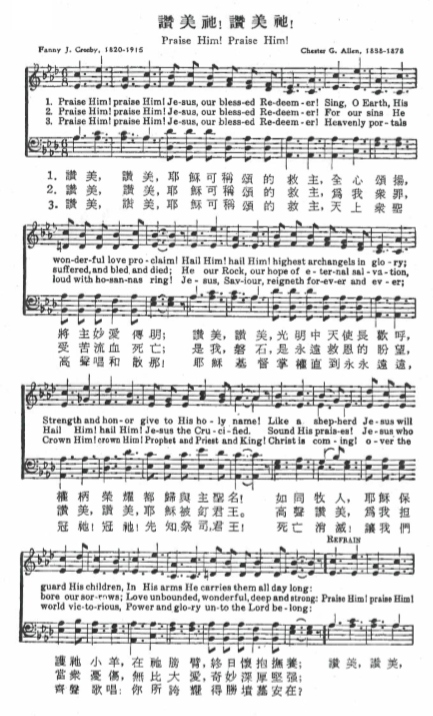 